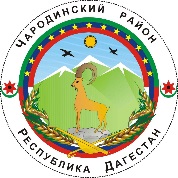 ______________________АДМИНИСТРАЦИЯ МУНИЦИПАЛЬНОГО ОБРАЗОВАНИЯ «ЧАРОДИНСКИЙ РАЙОН»П О С Т А Н О В Л Е Н И Еот 29 мая 2023 г. №53с. ЦурибО проверке готовности муниципальных образовательных учреждений муниципального образования «Чародинский район» к новому                               2023-2024 учебному годуРуководствуясь Федеральными законами от 06.10.2003 г. № 131-Ф3 «Об общих принципах организации местного самоуправления в Российской Федерации» и от 29 декабря 2012 г. № 273-Ф3 «Об образовании в Российской Федерации», Уставом муниципального образования «Чародинский район», а также в целях проверки готовности муниципальных образовательных учреждений муниципального образования «Чародинский район» к новому 2023-2024 учебному году Администрация муниципального образования «Чародинский район» постановляет:Провести с 01 августа по 15 августа 2023 г. проверку готовности муниципальных образовательных учреждений муниципального образования «Чародинский район» к новому 2023-2024 учебному году.Для проведения проверки готовности муниципальных образовательных учреждений муниципального образования «Чародинский район» к новому 2023- 2024 учебному году создать Комиссию и утвердить прилагаемый ее состав.Утвердить прилагаемые:Положение о Комиссии по проверке готовности муниципальных образовательных учреждений муниципального образования «Чародинский район» к новому 2023-2024 учебному году;график проверки готовности муниципальных образовательных учреждений муниципального образования «Чародинский район» к новому 2023-2024 учебному году.Комиссии по проверке готовности муниципальных образовательных учреждений муниципального образования «Чародинский район» к новому 2023-2024 учебному году по окончании проверки готовности муниципальных образовательных учреждений муниципального образования «Чародинский район» к новому 2023-2024 учебному году, но не позднее 24 августа 2023 г. представить Главе Администрация муниципального образования «Чародинский район» письменные акты о ее результатах проверки, согласовав  с   начальником ОНД и ПР №14 (Омаров Н.Г.), начальником отдела  МВД  России  по  Чародинскому  району (Саламов М.С.),  Роспотребнадзором.          5. Руководителям образовательных   учреждений разработать и представить в отдел образования и культуры план подготовки учреждений к новому учебному году в срок до 20 июня 2023 г., с учетом анализа результатов проверки и устранения нарушений, выявленных в ходе оценки готовности образовательных учреждений за предыдущий учебный год.       6. Начальнику МКУ «Отдел образования и культуры» Администрации муниципального образования «Чародинский район» Мустафаеву Ш.М. обеспечить обсуждение итогов работы Комиссии по проверке готовности муниципальных образовательных учреждений муниципального образования «Чародинский район» к новому 2022-2023 учебному году на августовском совещании педагогов Чародинского района.Контроль за исполнением настоящего постановления оставляю за собой.      Глава Администрации  муниципального образования       «Чародинский район»                                                    М.А. Магомедов                                                                УТВЕРЖДЕНпостановлением Администрации муниципального                                                                                    образования «Чародинский район»                                                                                  от  29.05.2023г. №53СОСТАВкомиссии по проверке готовности муниципальных образовательных  учреждений муниципального образования «Чародинский район» к новому 2023-2024 учебному году      Магомедов М.А. - Глава Администрации муниципального образования «Чародинский район», председатель Комиссии;     Мустафаев Ш.М. – начальник МКУ «Отдела образования и культуры»   Администрации муниципального образования «Чародинский район», заместитель председателя Комиссии;Члены комиссии:    Магомедов А.Г -  начальник отдела по безопасности Администрации муниципального образования «Чародинский район»;      Саламов М.С.  - начальник ОМВД России по Чародинскому району (по согласованию);    Омаров Н.Г.     - начальник ОНД и ПР №16 УНД и ПР ГУ МЧС по РД (по согласованию);     Мирзаев М.С.     -  специалист Гунибского территориального отдела Управления Роспотребнадзора по Республике Дагестан (по согласованию);      Шапиев Н.А. - ведущий специалист по вопросам архитектуры и градостроительства   Администрации муниципального образования «Чародинский район»;    Нурмагомедов М. М. - Председатель РК профсоюза работников образования.                                                                                                                УТВЕРЖДЕНпостановлением Администрации муниципального                                                                                      образования «Чародинский район»                                                                                              от 29.05.2023 г.№53ГРАФИКпроверки готовности муниципальных образовательных организаций муниципального образования «Чародинский район» к новому 2023-2024 учебному году                                                                                              УТВЕРЖДЕНО                                                                                                    постановлением Администрации муниципального образования «Чародинский район»                                                                                                 от  29.05 2023 г. № 53ПОЛОЖЕНИЕо комиссии по проверке готовности муниципальных образовательных учреждений муниципального образования «Чародинский район» к новому 2023-2024 учебному годуОбщее положениеНастоящее Положение разработано в соответствии с федеральными законами от 6.10.2003 г. № 131-ФЭ «Об общих принципах организации местного самоуправления в Российской Федерации, от 29 декабря 2012 г. № 273-ФЭ «Об образовании в Российской Федерации» и Уставом муниципального образования «Чародинский район».Комиссия по проверке готовности муниципальных образовательных учреждений муниципального образования «Чародинский район» к новому 2023- 2024 учебному году (далее - Комиссия) создается в целях:обеспечение своевременной и качественной подготовки муниципальных образовательных учреждений муниципального образования «Чародинский район» к началу 2023-2024 нового учебного года;выявление проблем, имеющихся в деятельности муниципальных образовательных организаций муниципального образования «Чародинский район» по направлениям: материально-техническому, санитарно-эпидемиологическому, противопожарному и т.д.2. Функции Комиссии  Обеспечение готовности муниципальных образовательных учреждений муниципального образования «Чародинский район» к новому 2023-2024 учебному году.Создание условий для дальнейшего развития муниципальных образовательных учреждений муниципального образования «Чародинский район» и системы образования муниципального образования «Чародинский район» в целом. Координация деятельности структурных подразделений аппарата Администрации муниципального образования «Чародинский район», муниципальных образовательных учреждений муниципального образования «Чародинский район», иных организаций, предприятий и учреждений по своевременной и качественной подготовке муниципальных образовательных учреждений муниципального образования «Чародинский район» к новому 2023- 2024 учебному году.   Осуществление контроля за исполнением законодательства Российской Федерации и Республики Дагестан в сфере образования, соблюдением требований                     при выполнении муниципальной образовательной организации / муниципального образования «Чародинский район» санитарно- эпидемиологических, противопожарных и иных обязательных норм, и правил;    при наличии в муниципальной образовательной организации муниципального образования «Чародинский район» условий для сохранения, развития и укрепления физического здоровья обучающихся;    при наличии в муниципальной образовательной организации муниципального образования «Чародинский район» материально-технических условий для обучения и развития обучающихся в соответствии с законом Российской Федерации «Об образовании в Российской Федерации»..Муниципальная образовательная организация муниципального образования «Чародинский район» считается «непринятой»:если санитарно-эпидемиологическое и противопожарное состояние здания (помещения) муниципальной образовательной организации муниципального образования «Чародинский район» оценивается Комиссией неудовлетворительно;если отмечены нарушения условий и факты неудовлетворенного состояния спортивного зала и спортивного оборудования муниципальной образовательной организации муниципального образования «Чародинский район»;если в муниципальной образовательной организации муниципального образования «Чародинский район» не созданы условия (или отмечены нарушения) для организации качественного питания.Муниципальная образовательная организация муниципального образования «Чародинский район» считается «принятой с условием»:если при приемке здания (помещений) муниципальной образовательной организации муниципального образования «Чародинский район» имеются незначительные, единичные технические недостатки или замечания Комиссии.В соответствие с решением Комиссии в акте проверки готовности муниципальной образовательной организации муниципального образования «Чародинский район» к новому 2023-2024 учебному году отражается причина  неудовлетворенной оценки, назначается срок устранения выявленных недостатков,определяется новая дата повторной проверки готовности муниципальной образовательной организации муниципального образования «Чародинский район» к новому 2023-2024 учебному году.  Решения Комиссии оформляются актом проверки готовности муниципальной образовательной организации муниципального образования «Чародинский район» к новому 2023-2024 учебному году, который подписывается председателем Комиссии или его заместителем, а также членами Комиссии.Права, обязанность и ответственность членов КомиссииЧлены Комиссии имеют право: а) осматривать здания, помещения и территории муниципальных образовательных организаций муниципального образования «Чародинский район»;   б) оценивать готовность муниципальных образовательных организаций муниципального образования «Чародинский район» к новому 2023-2024 учебному году - строительных, санитарно-эпидемиологических, противопожарных и иных обязательных норм, и правил, охраны и укрепления здоровья, организацией общественного питания обучающихся и воспитанников, оснащенностью учебного процесса и оборудования учебных помещений муниципальных образовательных организаций муниципального образования «Чародинский район».4.Порядок работы КомиссииКомиссия работает в соответствии с графиком проверки готовности муниципальных образовательных организаций муниципального образования «Чародинский район» к новому 2023-2024 учебному году, утвержденным постановлением Администрации муниципального образования «Чародинский район».Муниципальные образовательные организации муниципального образования «Чародинский район» обязаны предоставлять Комиссии для осмотра и обследования, закрепленные за ними здания (помещения) на предмет определения Комиссией их соответствия санитарно-эпидемиологическим, противопожарным ииным обязательным нормам и правилам, а также определения уровня их материально-технической оснащенности. Комиссией принимаются на готовность следующие помещения муниципальных образовательных организаций муниципального образования «Чародинский район»:учебные классы;спортивные и актовые залы;пищеблок;подвальные помещения;спортивные сооружения.В акте проверке готовности муниципальной образовательной организации муниципального образования «Чародинский район» к новому 203-2024 учебному году отражаются замечания и рекомендации Комиссии и результаты проверки готовности муниципальной образовательной организации муниципального образования «Чародинский район» к новому 2023-2024 учебному году.В акте проверки готовности муниципальной образовательной организации муниципального образования «Чародинский район» к новому 2023-2024 учебному году Комиссией отражаются результаты проверки и общий вывод:муниципальная образовательная организация муниципального образования «Чародинский район» - принята;муниципальная образовательная организация муниципального образования «Чародинский район» - не принята;муниципальная образовательная организация муниципального образования «Чародинский район» - принята с условием.Муниципальная образовательная организация муниципального образования «Чародинский район» считается принятой:если общее состояние муниципальной образовательной организации муниципального образования «Чародинский район» оценивается Комиссией положительно, а именно: принимать решения о возможности подписания актов проверки готовности муниципальных образовательных организаций муниципального образования «Чародинский район» к новому 2023-2024 учебному году или о запрещении эксплуатации здания (помещения), оборудования, если имеет вероятность создания угрозы жизни и здоровью воспитанников, обучающихся и (или) работников муниципальных образовательных организаций муниципального образования «Чародинский район». Члены Комиссии обязаны: а) осуществлять проверку локальных нормативных актов муниципальных образовательных организаций муниципального образования «Чародинский район», плана работы муниципальных образовательных организаций муниципального образования «Чародинский район», готовности к эксплуатации здания (помещений), оборудования, территории муниципальных образовательных организаций муниципального образования «Чародинский район», соблюдения санитарно- эпидемиологических, противопожарных и иных норм и правил, готовности кабинетов муниципальных образовательных организаций муниципального образования «Чародинский район», используемых в образовательной деятельности к надлежащей эксплуатации. б) осуществлять проверку наличия в муниципальных образовательных организаций муниципального образования «Чародинский район» актов уполномоченного органа о соответствии здания (помещений), оборудования, пищеблока и территории, санитарно-эпидемиологическим, противопожарным и иным нормам и правилам.Члены Комиссии несут ответственность за полную и объективную проверку готовности муниципальных образовательных организаций муниципального образования «Чародинский район» к началу нового 2023 -2024 учебного года.№ДатапроверкиНаименования объекта проверки101.08.2023 г.МКОУ «Цурибская средняя общеобразовательная школа вместе с филиалами202.08.2023 г.МКОУ «Арчибская средняя общеобразовательная школа» вместе с филиалами302.08.2023 г.МКОУ «Дусрахская средняя общеобразовательная школа» вместе с филиаламифилиалами403.08.2023 г.МКОУ «Магарская средняя общеобразовательная школа»вместе с филиалами507.08.2023 г.МКОУ «Гилибская средняя общеобразовательная школа»вместе с филиалами607.08.2023 г.МКОУ «Ирибская средняя общеобразовательная школа»вместе с филиалами708.08.2023 г.МКОУ «Гочобская средняя общеобразовательная школа»вместе с филиалами808.08.2023 г.МКОУ «Цулдинская основная общеобразовательная школа»вместе с филиалами909.08.2023 г.МКОУ «Тлярошская средняя общеобразовательная школа»вместе с филиалами1009.08.2023г.МБОУ ДОД «ДЮСШ»1109.08.2023 г.МБУ ДО «Центр дополнительного образования детей»